Родители и педагоги!  Не отпускайте детей на лед (на рыбалку, катание на лыжах и коньках) без присмотра! Расскажите детям о правилах поведения на льду, запрещайте им шалить у воды, пресекайте лихачество. Школьники! Если вы оказались свидетелем несчастного случая на реке или озере, то не теряйтесь, не убегайте домой, а громко зовите на помощь.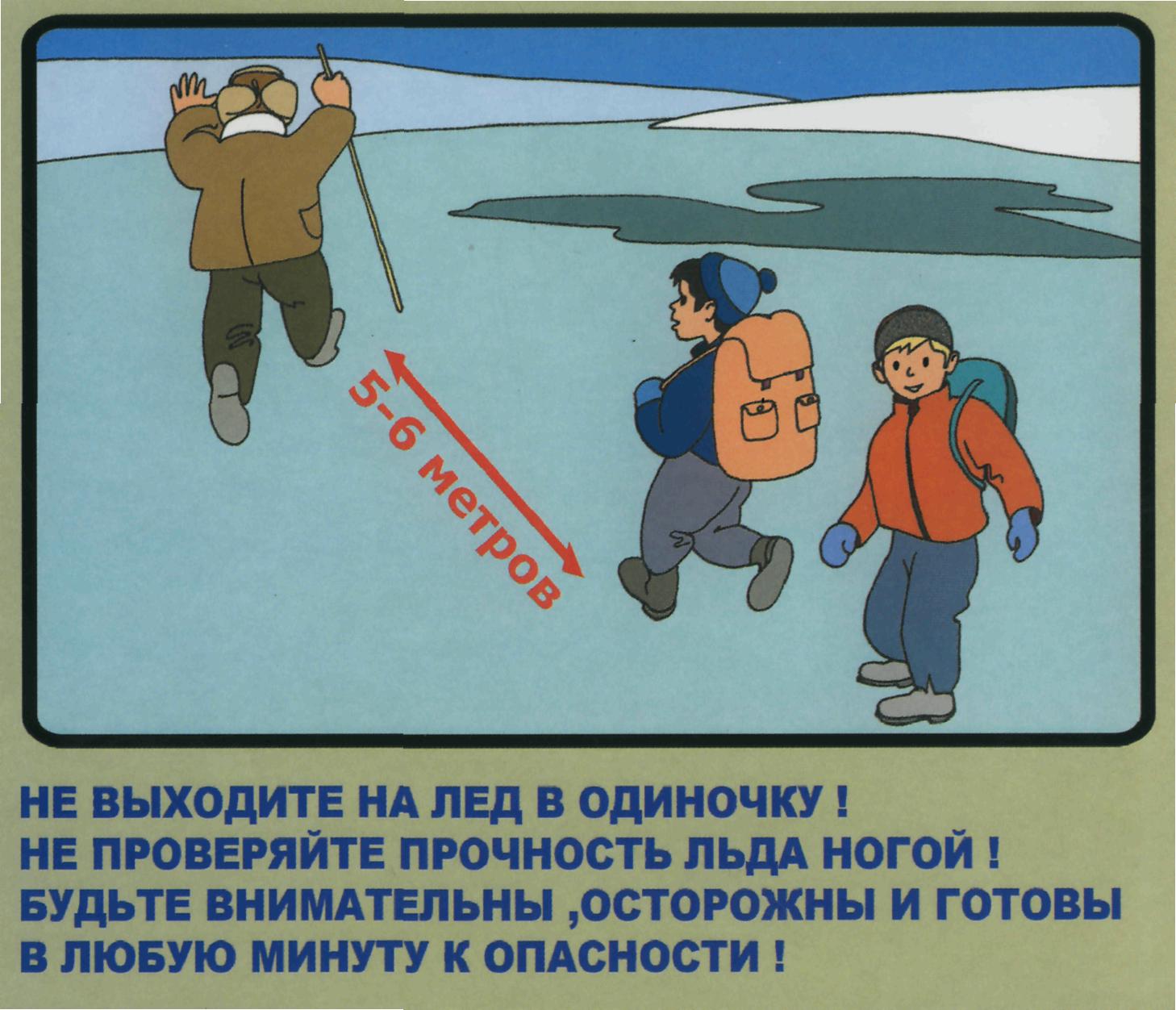 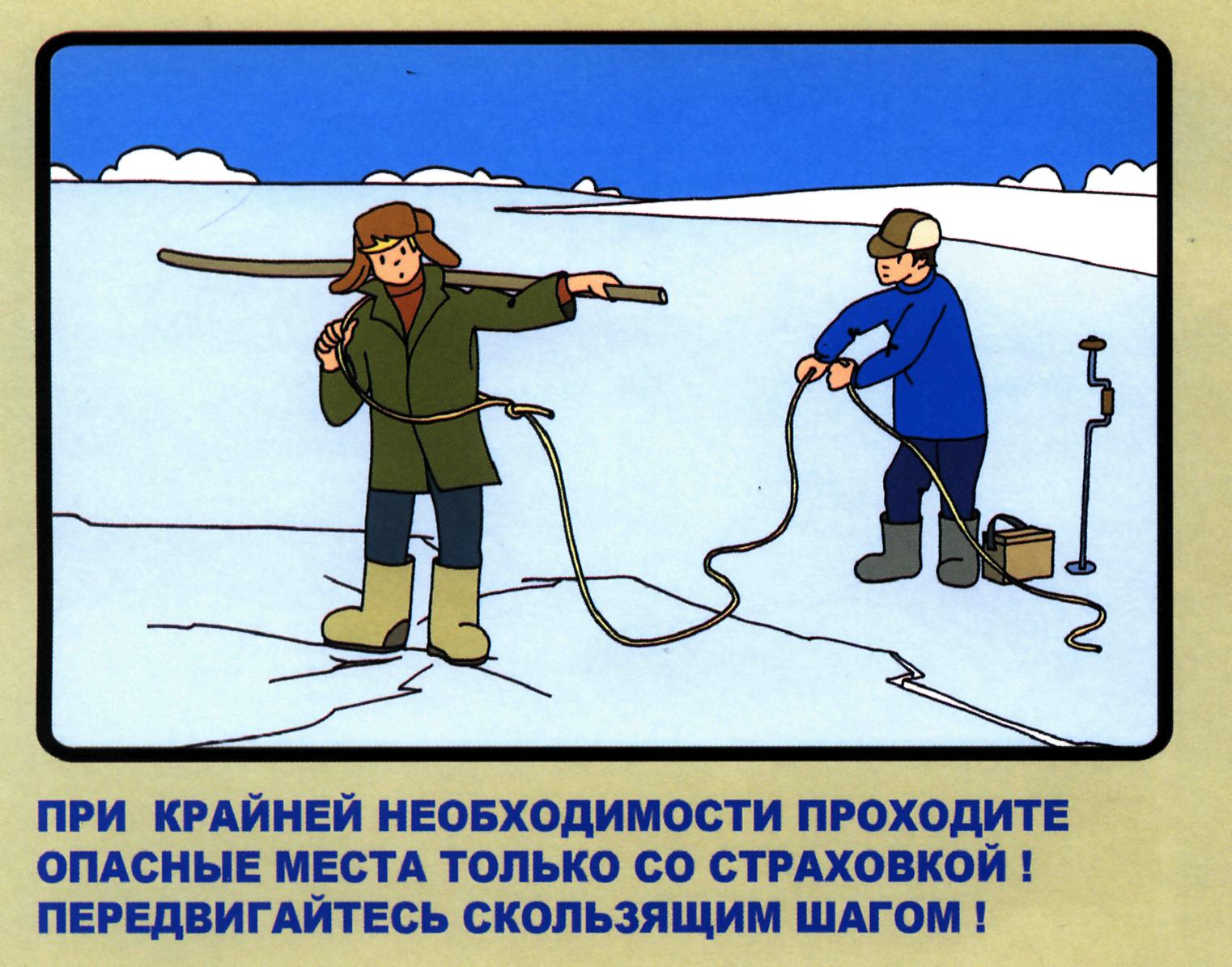 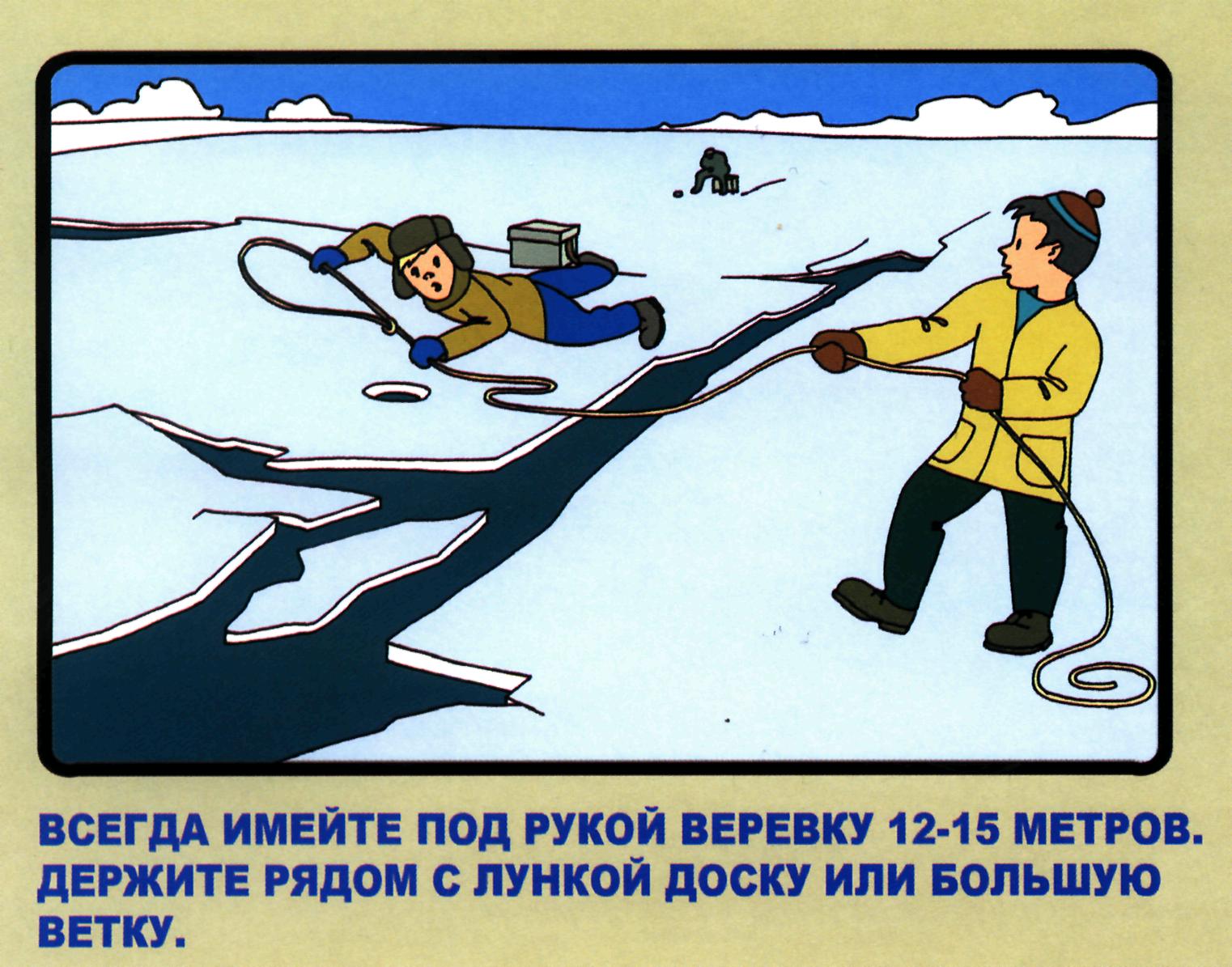 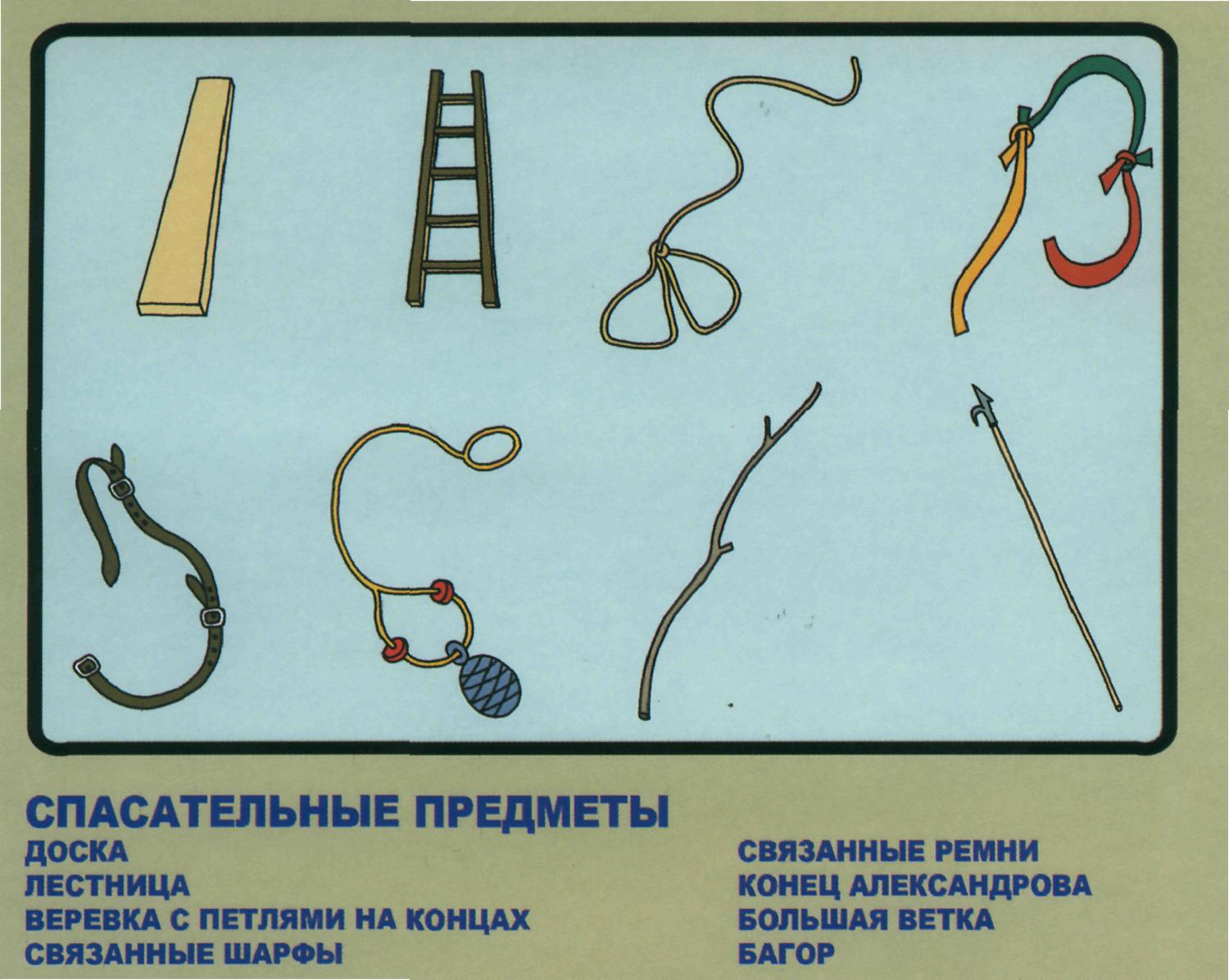 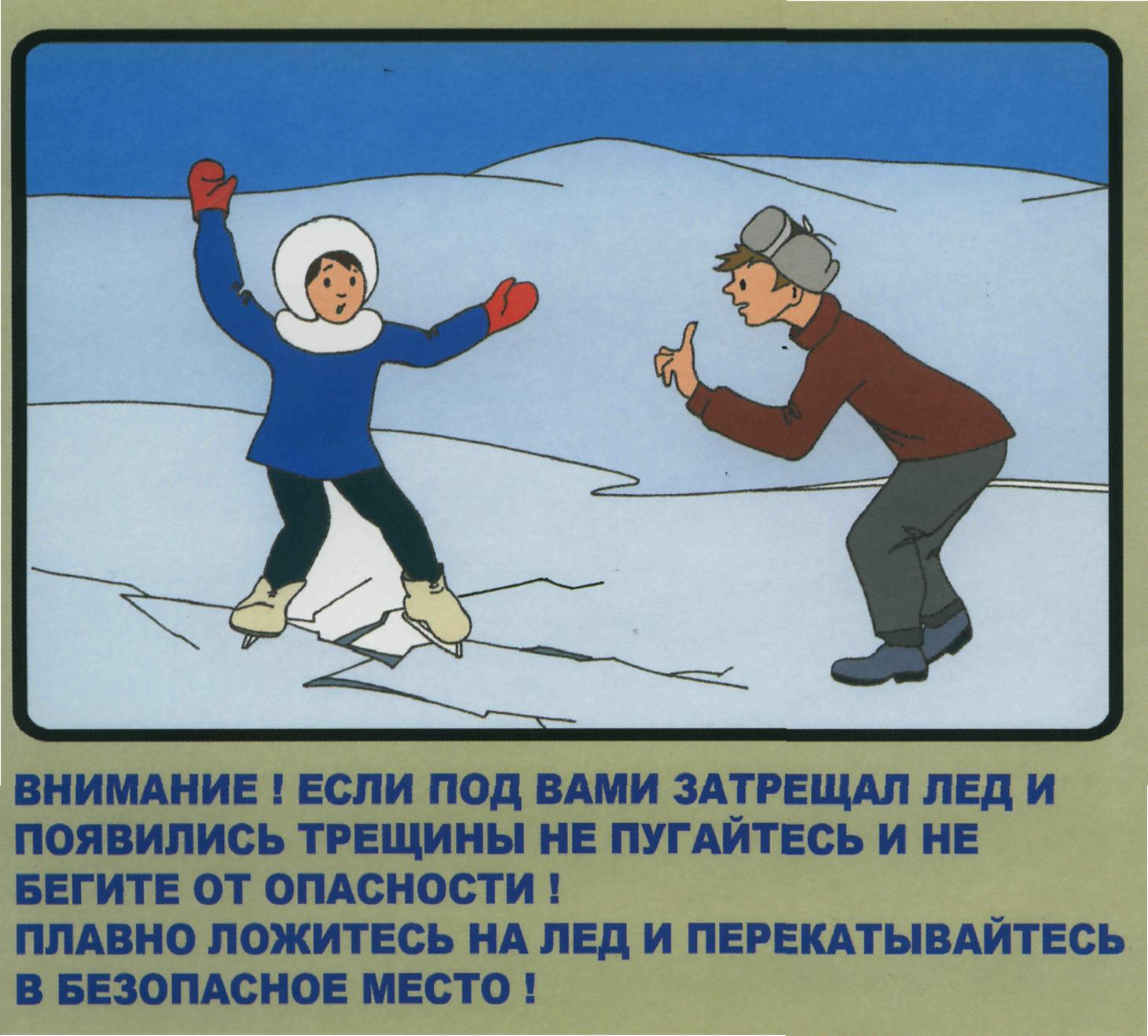 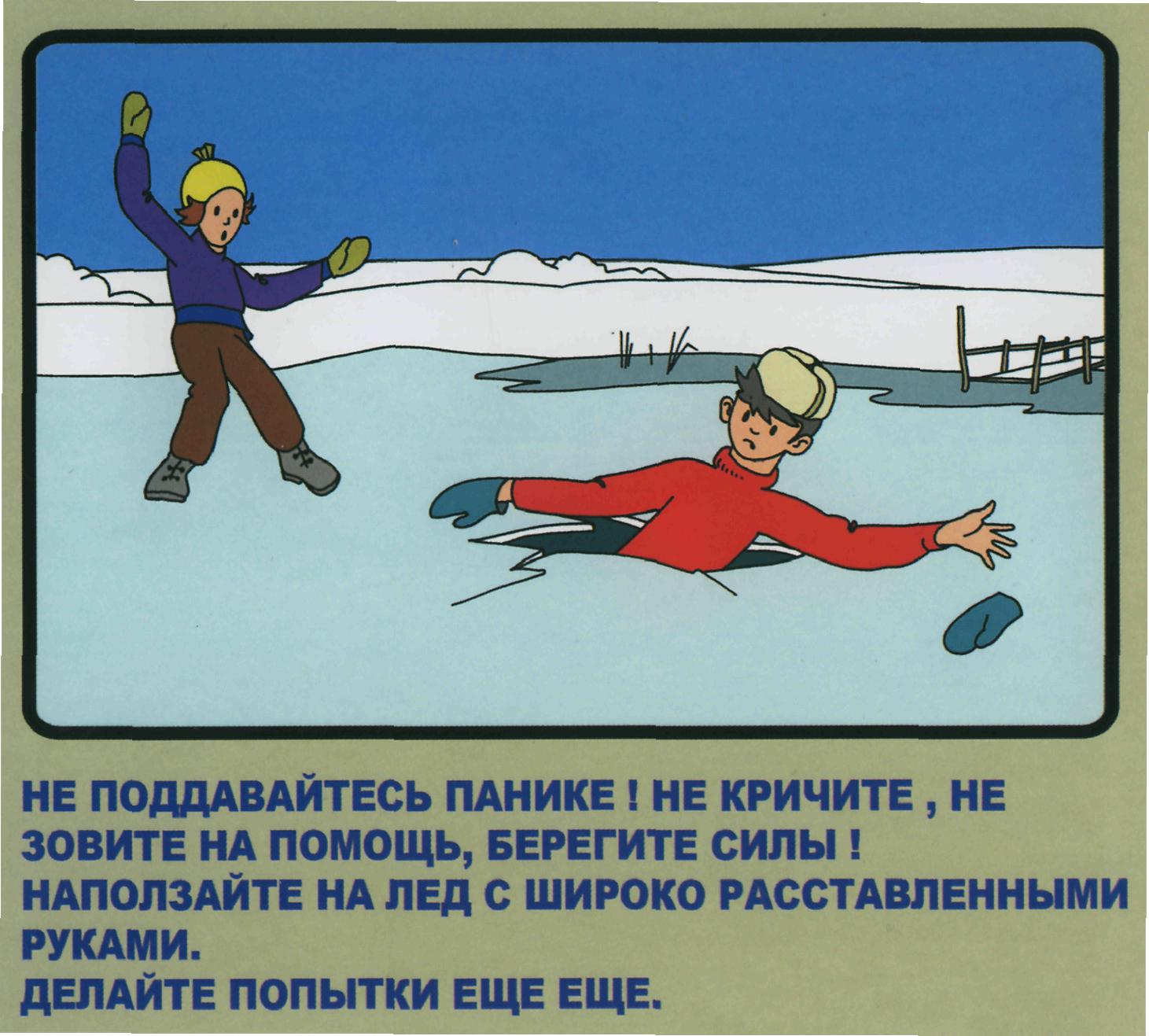 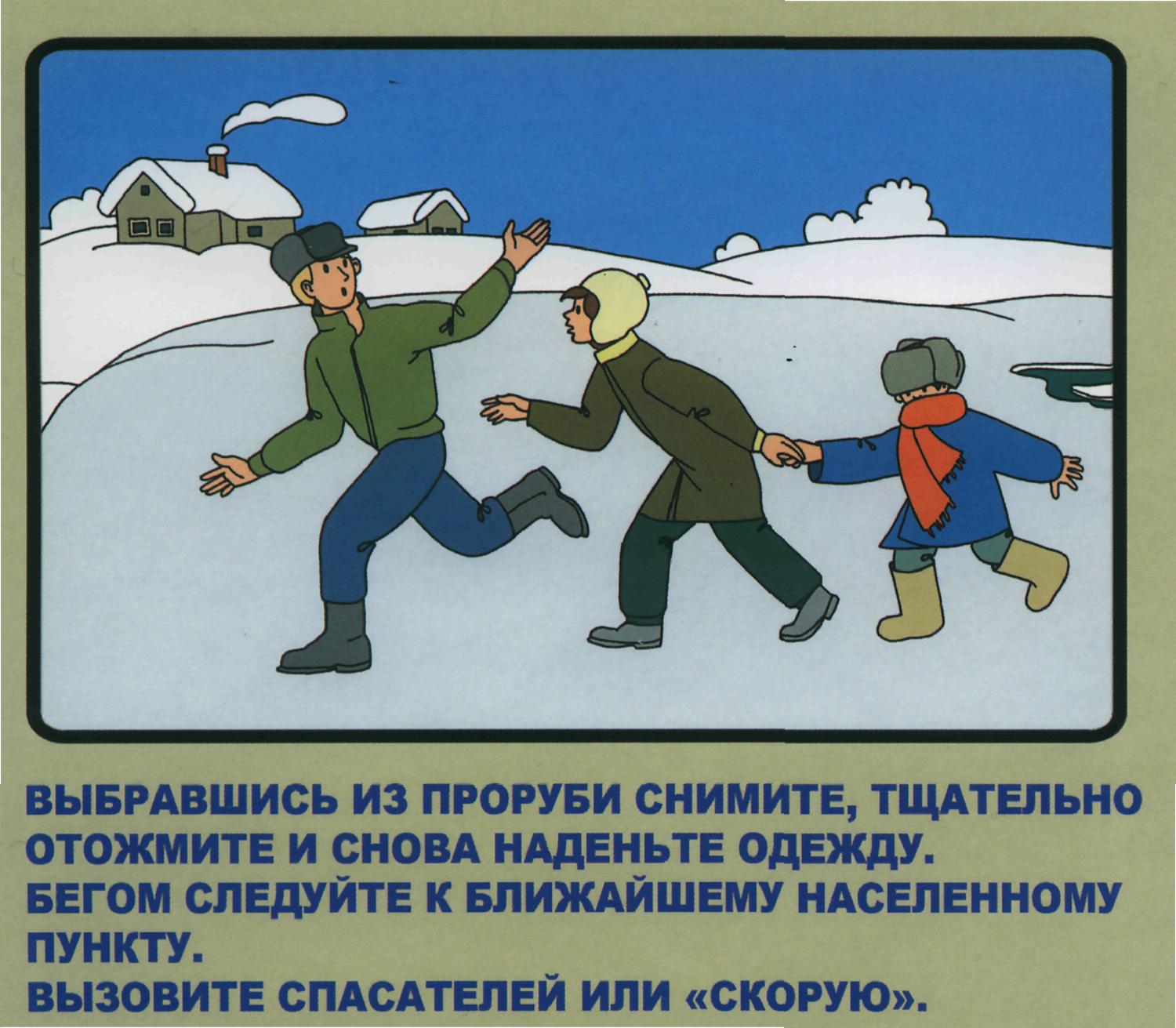 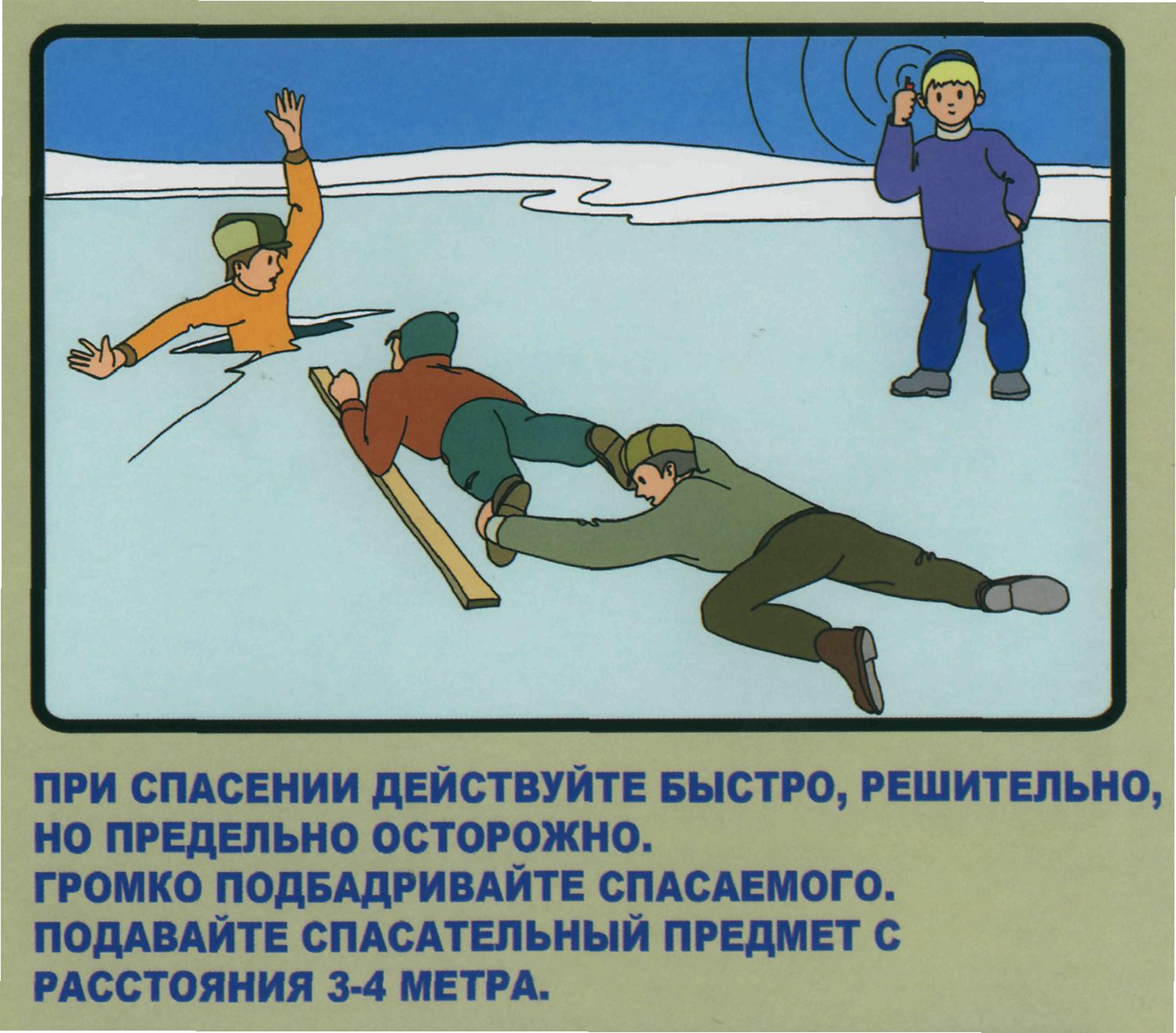 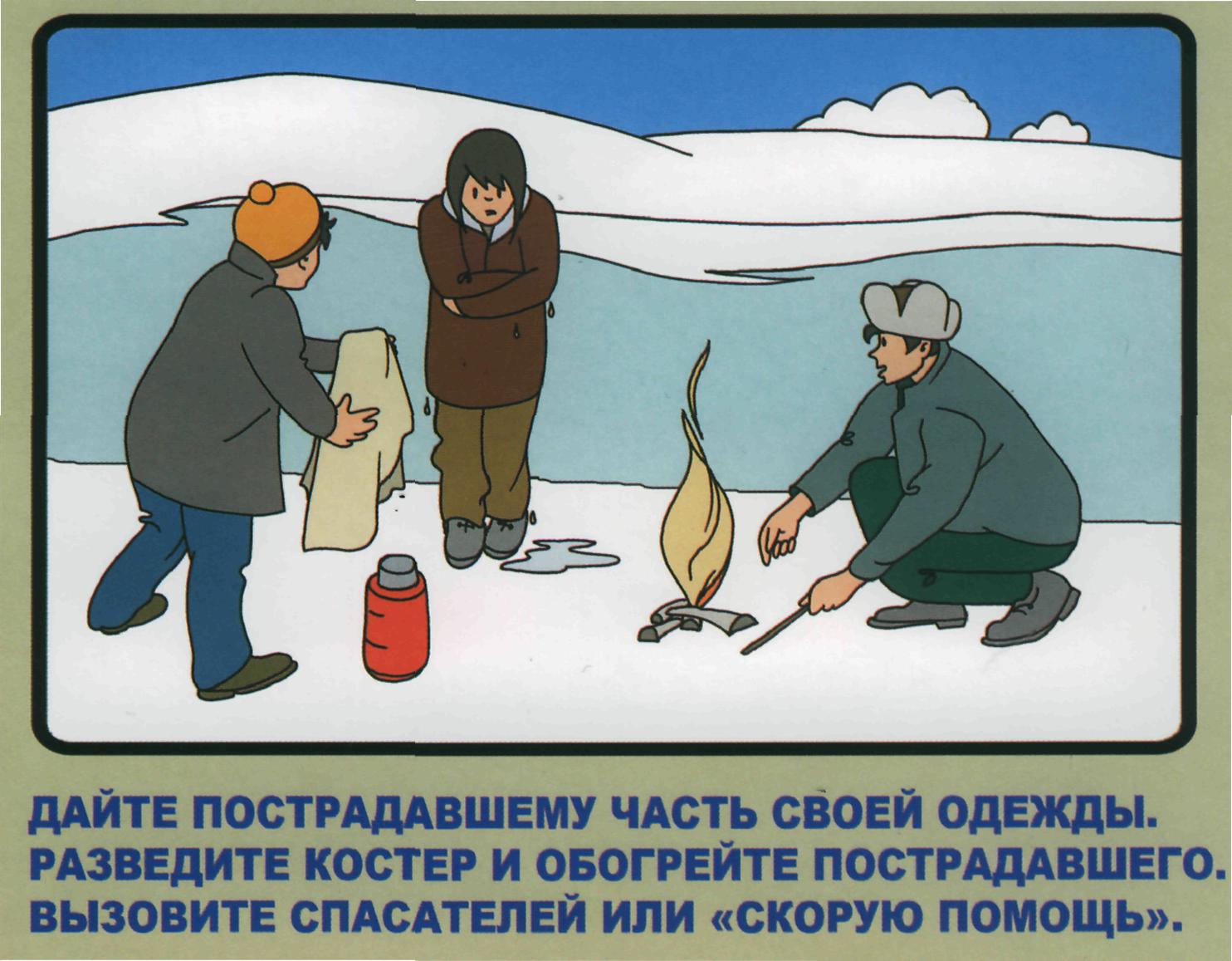 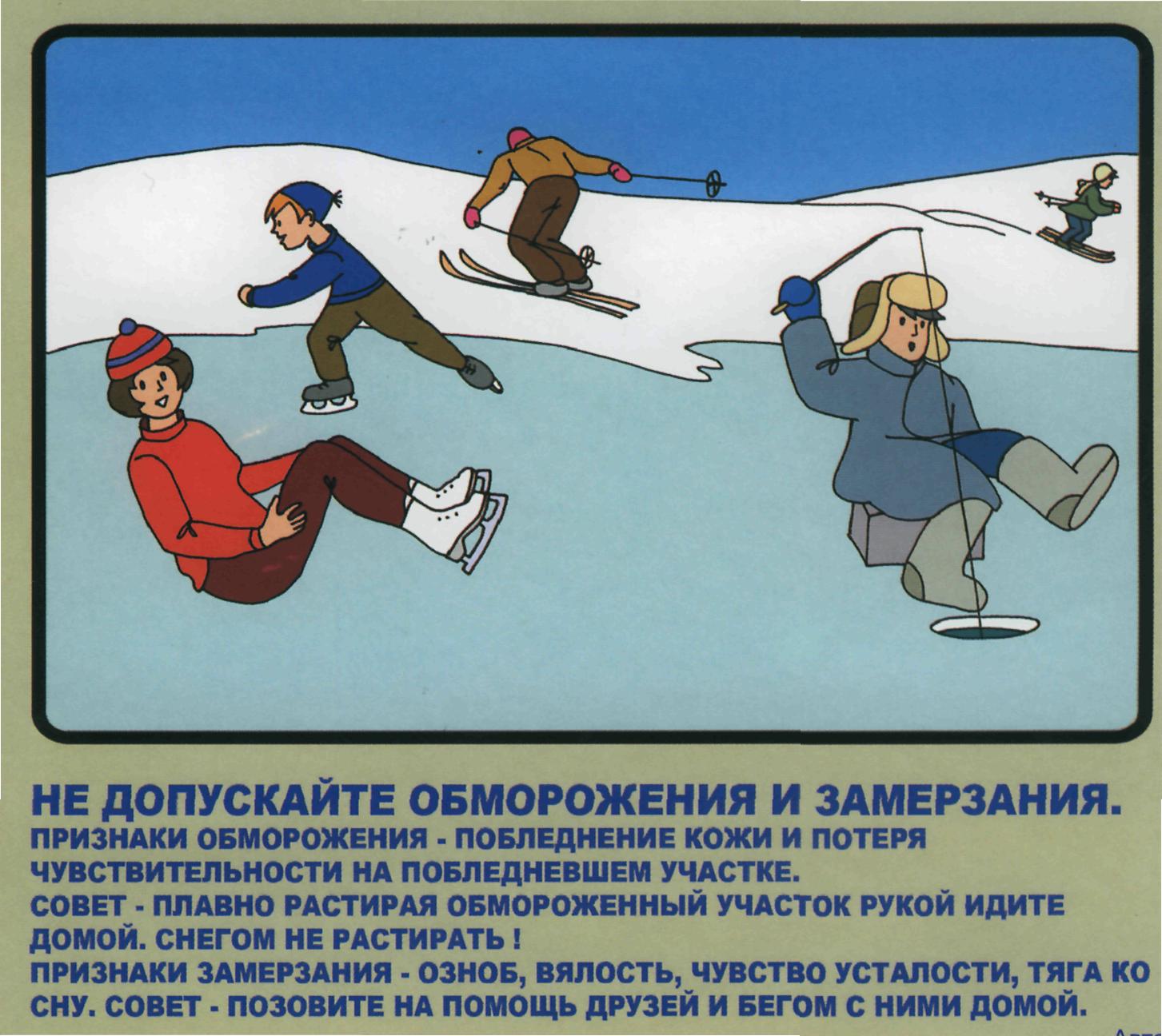 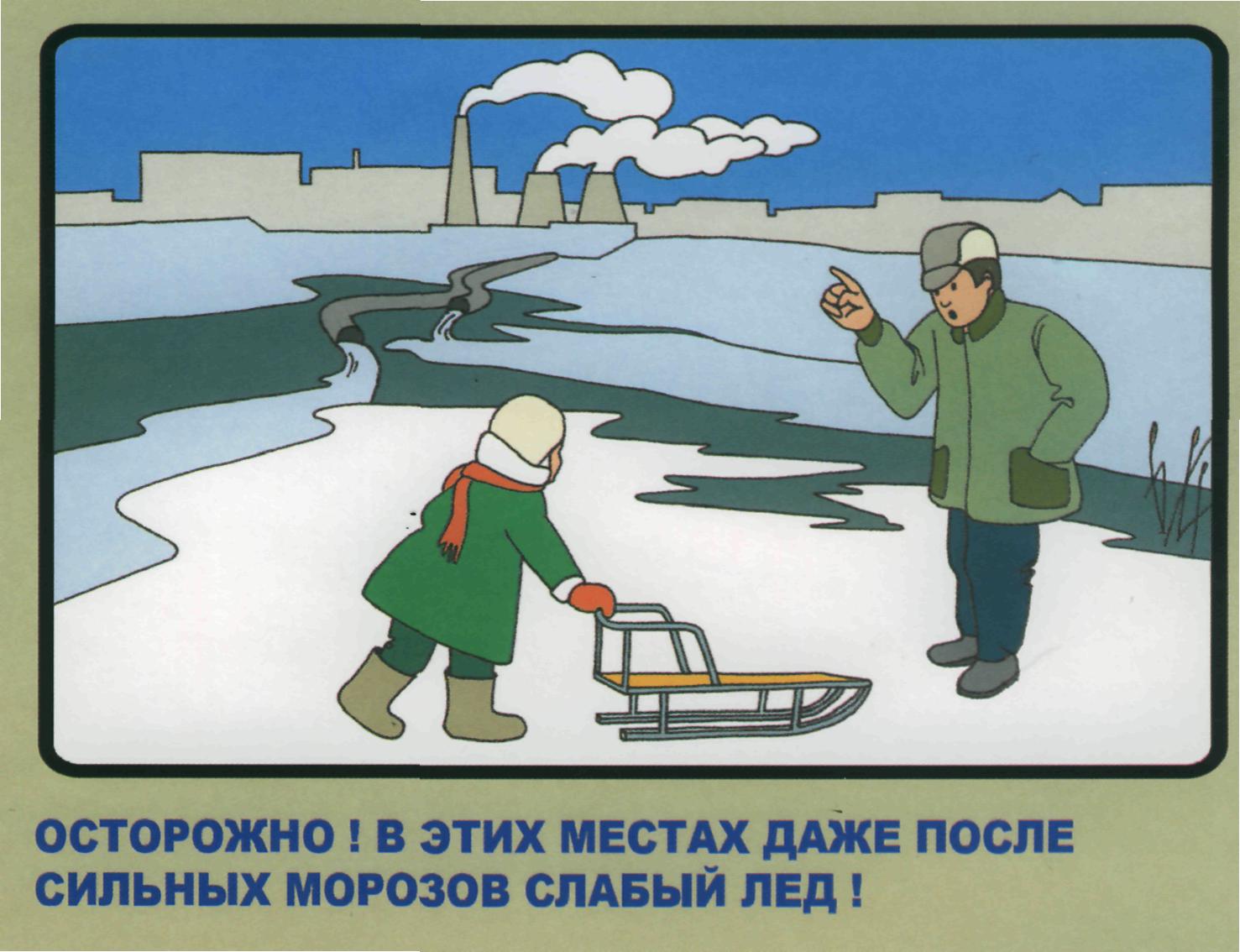 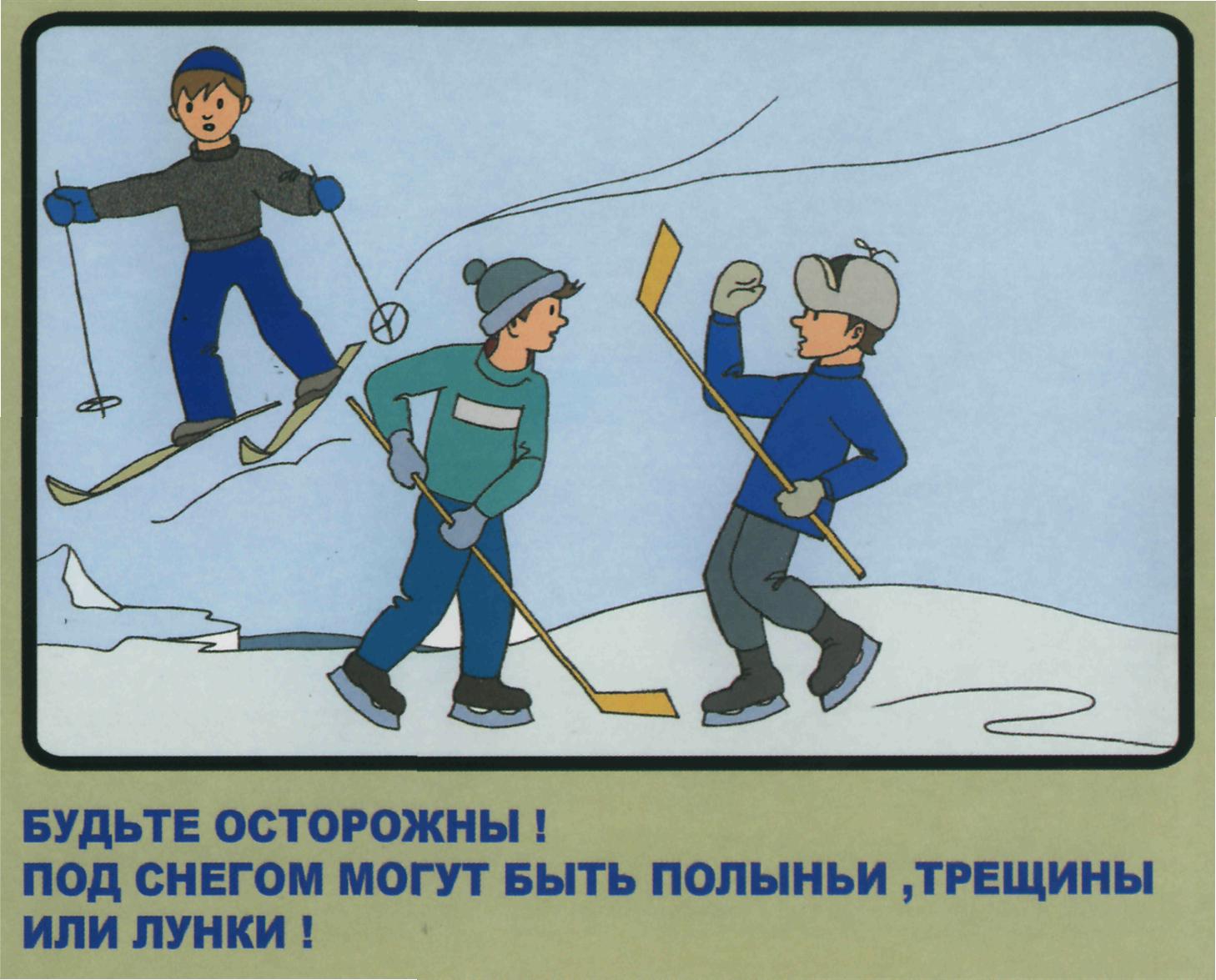 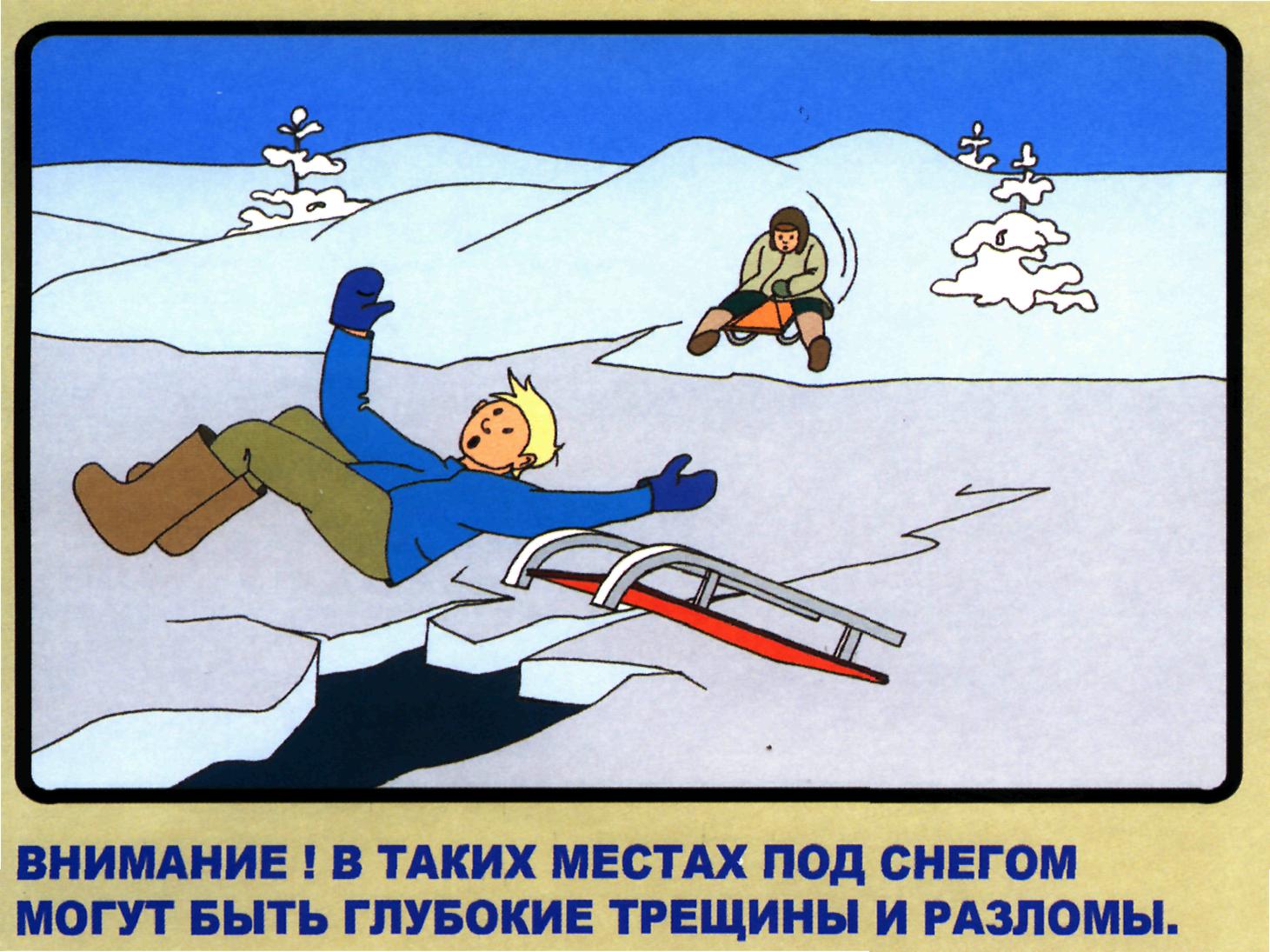 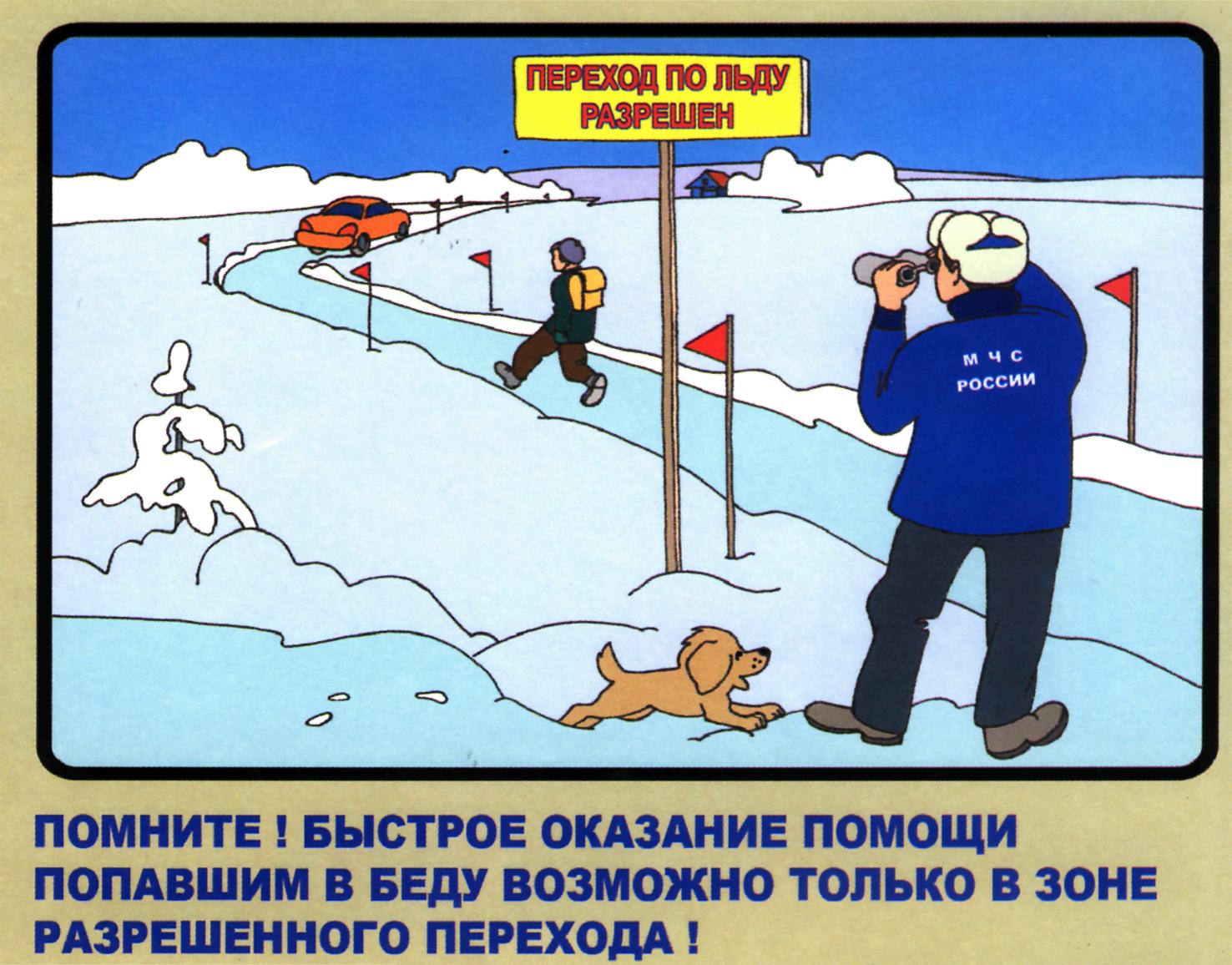 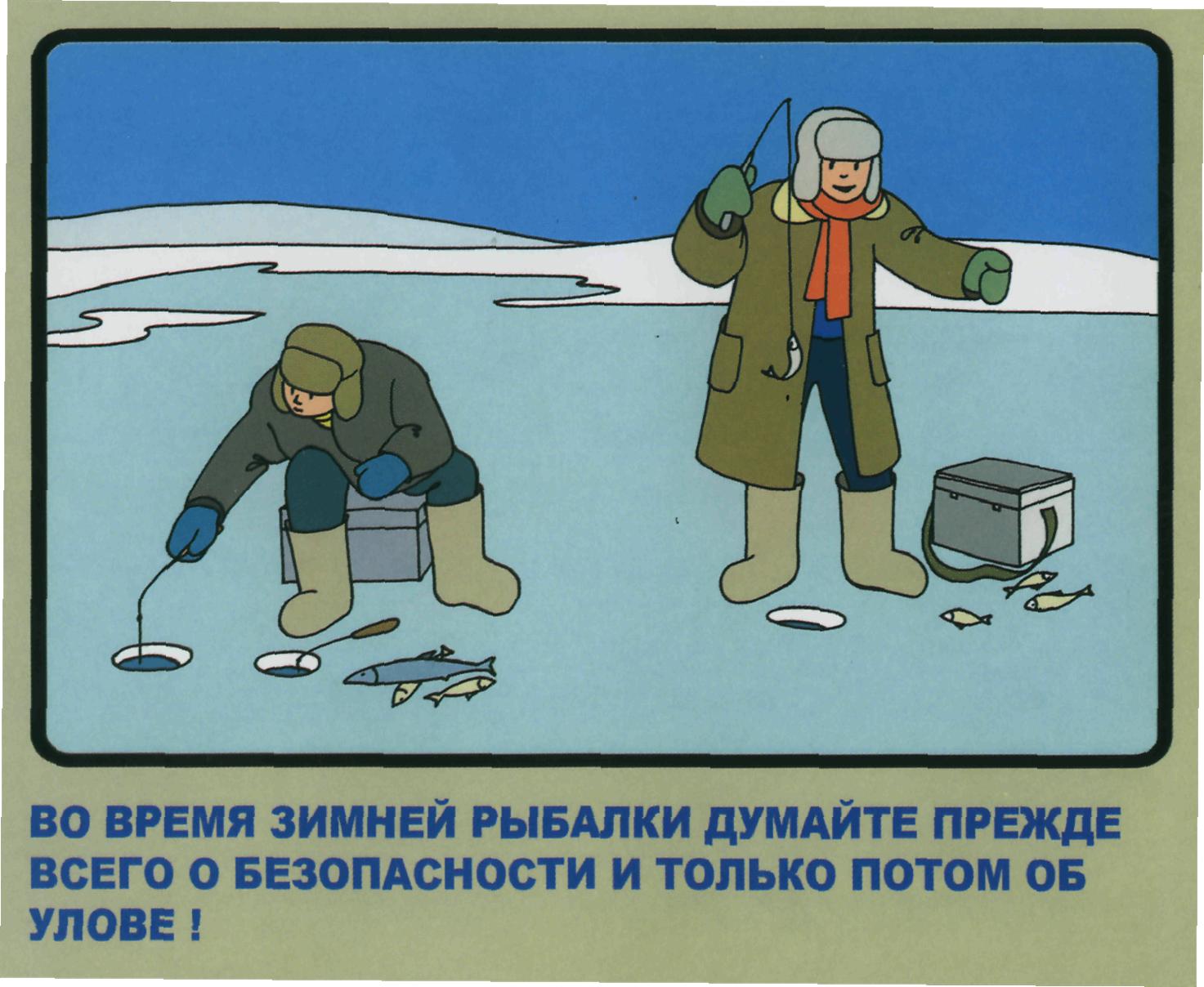 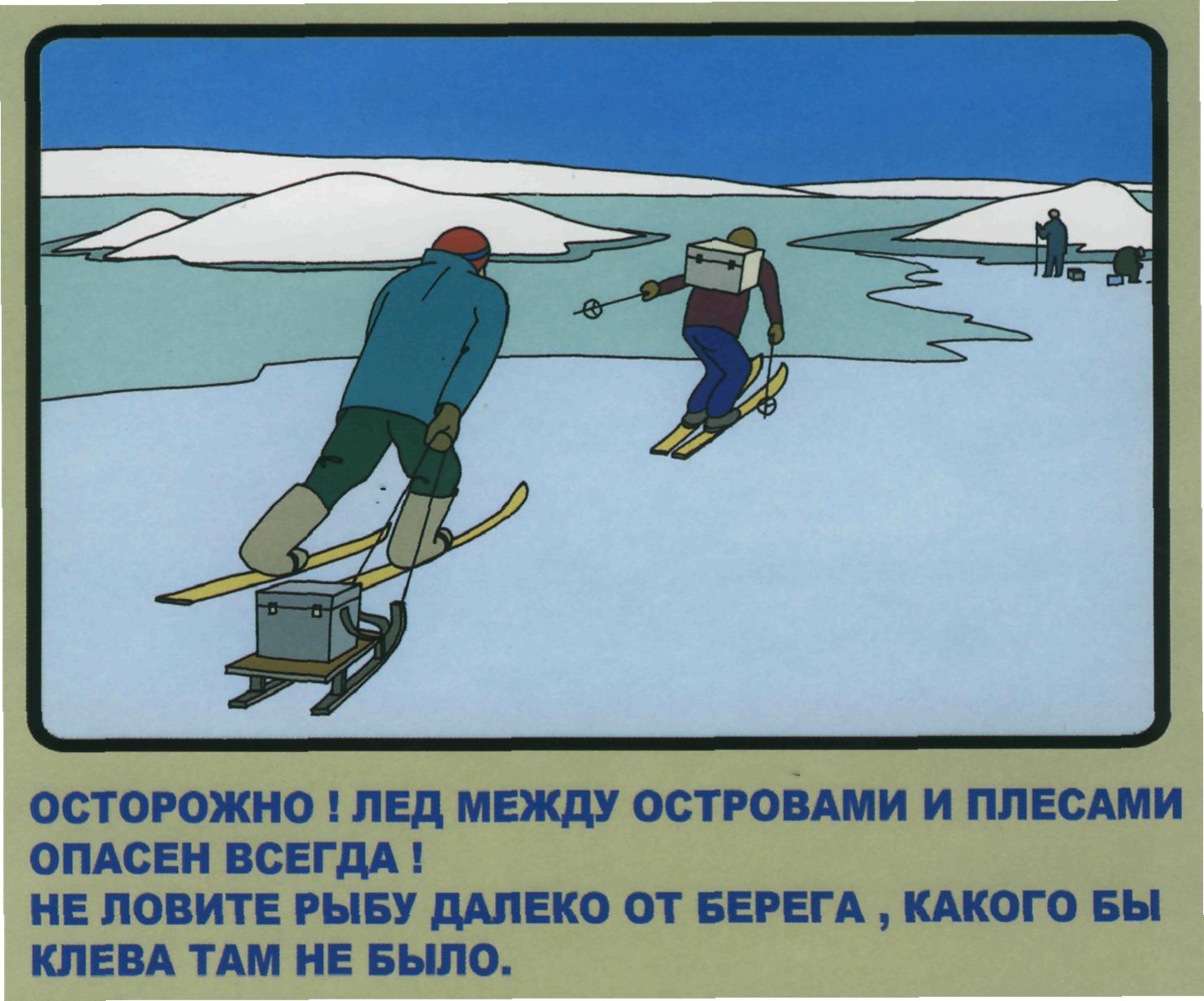 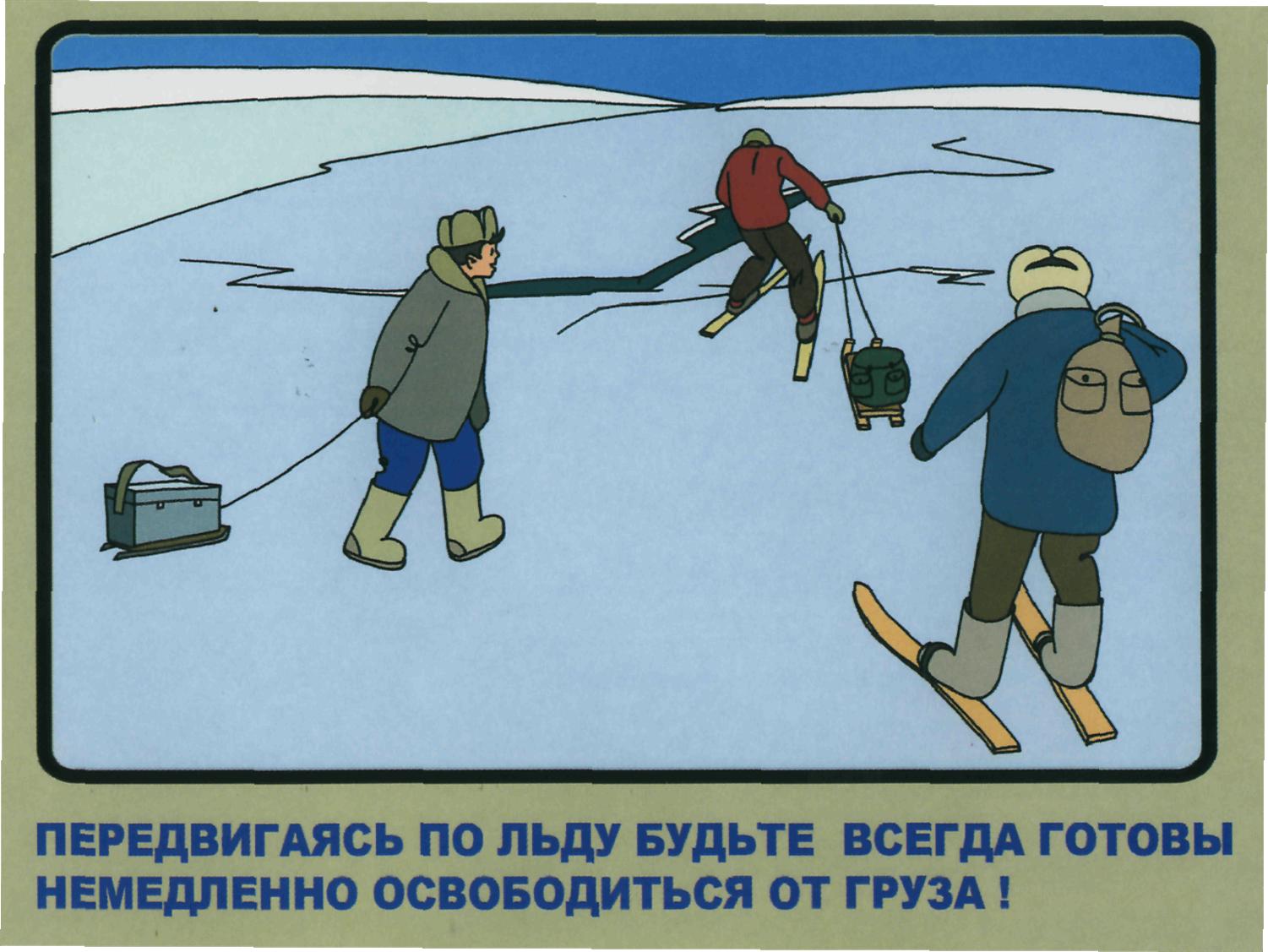 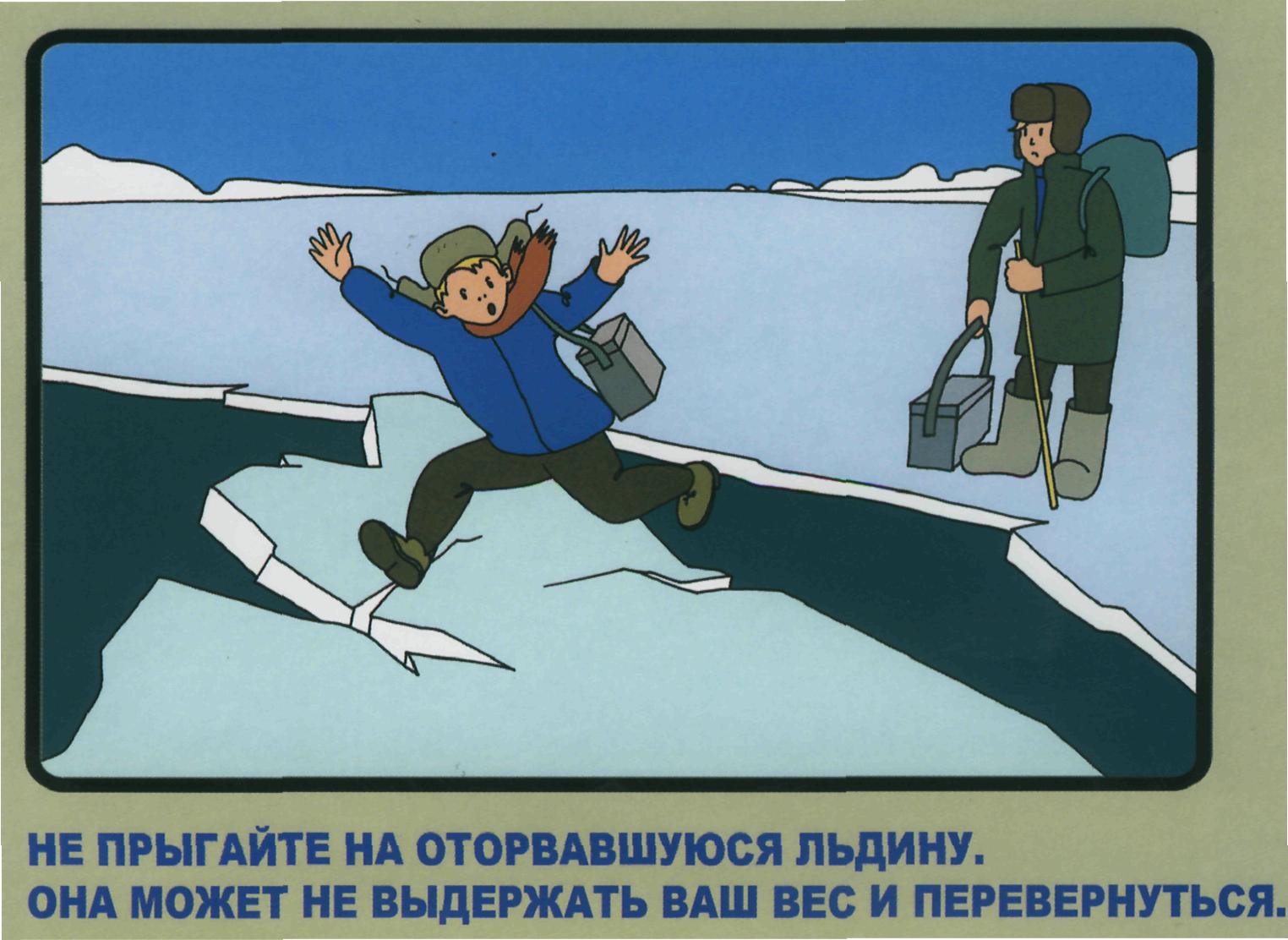 В случае возникновения чрезвычайной ситуации звоните в ЕДИНУЮ СЛУЖБУ СПАСЕНИЯ по телефону «01» (с сотовых телефонов – 101). МКУ «Единая диспетчерская служба Кувшиновского района» телефон – (48257) 4-50-27.Отдел по делам ГО  ЧС и ООС администрации Кувшиновского района